CURRICULUM VITAE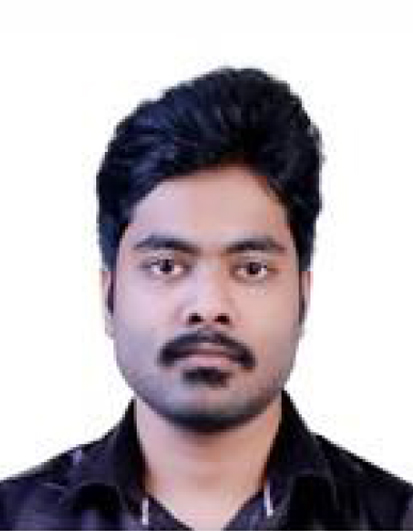 ABEL JUSTINEASSISTANT PROFESSORDEPARTMENT OF ENGLISHST. PIUS X COLLEGE RAJAPURAMMOB: 8129106807 EMAIL: abeljustineofficial@gmail.comPERSONAL DATAName				:	Abel JustineDate of Birth			:	25.04.1997Sex				:	MaleBlood Group			:	O-veMarital Status			:	SingleNationality			:	IndianLanguages Known		:	English, MalayalamAddress			:	Abel’s (H) 33/6060C Iringadanpally, Chevayur P. O. Calicut 673017ACADEMIC QUALIFICATIONS  PUBLICATIONS IN ONLINE JOURNALSEco Meluha: An Ecocritical Reading of Amish Tripathi’s The Immortals of Meluha. IJELLH Volume 9, Issue 3, March 2021. ISSN: 2582-3574The Themes of Memory and Fear in Harold Pinter’s The Birthday Party. IJCRT Volume 9, Issue 3, March 2021. ISSN: 2320-2882.Losing Faith: The Rise of Atheism in Today’s India. IJCRT Volume 9, Issue 3, March 2021. ISSN: 2320-2882.Anglican or Agnostic? Philip Larkin Through His Poems. IJCRT Volume 9, Issue 4, April 2021. ISSN: 2320-2882.Humour or Black Humour?  The Use of Humour and Irony in The Financial Expert. IJELLH Volume 9, Issue 4, April 2021. ISSN: 2582-3574.COURSEINSTITUTIONBOARD OF EXAMINATIONYEAR OF PASSINGSSLCST. MARY'S E. M. SCHOOLCHEVARAMBALAM CALICUTCISCE, NEW DELHI2013PLUS TWOSAVIO H. S. S. DEVAGIRICALICUTBOARD OF HIGHER SECONDARY EXAMINATION2015B. A. ENGLISH LANGUAGE AND LITERATUREST. JOSEPH'S COLLEGE (AUTONOMOUS) DEVAGIRI, CALICUTUNIVERSITY OF CALICUT2018M. A. ENGLISH LANGUAGE AND LITERATUREST. JOSEPH'S COLLEGE (AUTONOMOUS) DEVAGIRI, CALICUTUNIVERSITY OF CALICUT2020